ROMÂNIA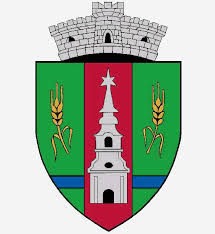 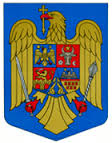 JUDEŢUL ARADCOMUNA ZERINDLoc. ZERIND  NR. 1 Tel/Fax: 0257355566e-mail: primariazerind@yahoo.com		   www.primariazerind.roANEXA LA HOTARAREA CONSILIULUI LOCAL ZERIND NR.48.din 27.06.2018.REGULAMENTULDE ORGANIZARE ȘI FUNCȚIONARE AL COMPARTIMENTULUIASISTENȚĂ SOCIALĂSTRUCTURA CADRUCapitolul I – Dispoziții generaleCapitolul II  - Structura organizatorică și finanțarea compartimentuluiCapitolul III – Funcțiile și atribuțiile compartimentuluiSecțiunea 1 – Funcțiile compartimentuluiSecțiunea  a 2-a – Atribuțiile compartimentului–Atribuții în domeniul beneficiilor de asistență socială– Atribuții  în domeniul organizării, administrării și acordării serviciilor socialeSecțiunea a 3 –a – Strategia de dezvoltare  a serviciului socialSecțiunea a 4 –a – Planul anual de acțiuneCapitolul IV – Obligațiile compartimentuluiSecțiunea 1 – Obligații privind  asigurarea eficienței și transparenței în planificarea, finanțarea și acordarea serviciilor socialeSecțiunea a 2 –a – Obligații în administrarea și acordarea de servicii socialeSecțiunea a 3 –a – Obligații privind prevenirea și combaterea sărăciei și riscului de excluziune socialăSecțiunea a 4 –a – Obligații destinate prevenirii și combaterii violentei domesticeSecțiunea a 5 – a – Obligații destinate persoanelor cu dizabilitățiSecțiunea a 6 – a – Obligații  destinate persoanelor vârstniceSecțiunea a 7 – a – Obligații destinate protecției și promovării drepturilor copiluluiCapitolul V – Dispoziții finaleCAPITOLUL I – DISPOZIȚII GENERALEArt.1. – Pentru asigurarea aplicării politicilor sociale în domeniul protecției copilului, familiei, persoanelor vârstnice, persoanelor cu dizabilități, precum și a altor persoane, grupuri sau comunități aflate în nevoie socială, autoritățile administrației publice locale au atribuții privind administrarea și acordarea beneficiilor de asistență socială și a serviciilor sociale.Art.2. – Autoritățile administrației publice locale înființează structuri specializate denumite servicii publice de asistență socială și organizează, în aparatul de specialitate al primarului, compartiment responsabil de contractarea serviciilor sociale.Art.3. – La nivelul comunelor, serviciile publice de asistență socială se organizează cu un compartiment funcțional în aparatul de specialitate al primarului.Art.4. – Regulamentul – cadru  de organizare și funcționare ale serviciilor publice de asistență socială și structură orientativă de personal se aprobă prin hotărâre a Guvernului, urmând ca regulamentul propriu, organigrama și statul de funcții să fie aprobat prin hotărâre a consiliului local.CAPITOLUL II  STRUCTURA ORGANIZATORICĂ ȘI FINANȚAREA COMPARTIMENTULUIArt.5. – (1) – Structura organizatorică și numarul de posturi aferent compartimentului asistență socială se aprobă de consiliul local, astfel încât funcționarea acestuia să asigure îndeplinirea atribuțiilor ce îi revin potrivit legii. (2) – Consiliul local aprobă, prin hotărâre, regulamentul de organizare și funcționare al compartimentului asistență socială, pe baza prevederilor regulamentului-cadru aprobat prin HG nr. 797/2017.Art. 6 –(1) – Structura orientativă de personal pentru asigurarea funcționării compartimentului asistență socială este urmatoarea: persoana/persoanele responsabilă/responsabile de evidența și plata beneficiilor de asistență socială; persoana/persoanele cu atribuții în domeniul serviciilor sociale, inclusiv monitorizarea asistenților personali; persoana cu atribuții în domeniul asistenței medicale comunitare, dupa caz. (2) – In aplicarea prevederilor alin. (1) lit. b), în sarcina consiliului local sunt incluse cel puțin următoarele obligații: realizarea evaluării inițiale și a planului de intervenție de către asistentul social; realizarea atribuțiilor privind asistența medicală comunitară de către asistentul medical comunitar sau mediatorul sanitar.  (3) – In vederea exercitării atribuțiilor ce îi revin, primarul va asigura încadrarea în compartimentul asistență socială, cu prioritate, a asistenților sociali, cu respectarea prevederilor art. 122 alin. (2) din Legea nr. 292/2011, cu modificările și completările ulterioare, a prevederilor Legii nr. 466/2004 privind Statutul asistentului social, cu modificările ulterioare, și a prevederilor art. 4 din HG nr. 797/2017.  (4) -  Primăria comunei Zerind va facilita accesul personalului la programe de formare profesională. Art.7. – (1) – Finanțarea compartimentului asistență socială se asigură din bugetul local.  (2) – Finanțarea serviciilor sociale și beneficiilor de asistență socială se asigură din bugetul local, bugetul de stat, din donații, sponsorizări și alte forme private de contribuții bănești, potrivit legii. CAPITOLUL III – FUNCȚIILE ȘI ATRIBUȚIILE COMPARTIMENTULUISecțiunea 1 – Funcțiile compartimentuluiArt.8. – În aplicarea politicilor sociale în domeniul protecției copilului, familiei, persoanelor vârstnice, persoanelor cu dizabilități, precum și altor persoane, grupuri sau comunități aflate în nevoie socială, compartimentul asistență socială îndeplinește, următoarele funcții:de realizare a diagnozei sociale la nivelul comunei Zerind, prin evaluarea nevoilor sociale ale comunității, realizarea de sondaje și anchete sociale, valorificarea potențialului comunității în vederea prevenirii și depistării precoce a situațiilor de neglijare, abuz, abandon, violență, a cazurilor de risc de excluziune socială etc.; de coordonare a măsurilor de prevenire și combatere a situațiilor de marginalizare și excludere socială în care se pot afla anumite grupuri sau comunități; de strategie, prin care asigură elaborarea strategiei de dezvoltare a serviciilor sociale și a planului anual de acțiune, pe care le supune spre aprobare consiliului local; de comunicare și colaborare cu serviciile publice deconcentrate ale ministerelor și instituțiilor care au responsabilități în domeniul asistenței sociale, cu serviciile publice locale de asistență socială, precum si cu reprezentanții societății civile care desfăsoară activitîți în domeniu, cu reprezentanții furnizorilor privați de servicii sociale, precum și cu persoanele beneficiare; de promovare a drepturilor omului, a unei imagini pozitive a persoanelor, familiilor, grupurilor vulnerabile. Secțiunea  a 2-a – Atribuțiile compartimentuluiA.–Atribuții în domeniul beneficiilor de asistență socialăArt.9. – Atribuțiile compartimentului asistență socială în domeniul beneficiilor de asistență socială sunt urmatoarele: asigură și organizează activitatea de primire a solicitărilor privind beneficiile de asistență socială; pentru beneficiile de asistență socială acordate din bugetul de stat realizează colectarea lunară a cererilor și transmiterea acestora către agențiile teritoriale pentru plăți și inspecție socială; verifică îndeplinirea condițiilor legale de acordare a beneficiilor de asistență socială, conform procedurilor prevăzute de lege sau, după caz, stabilite prin hotărâre a consiliului local, și pregătește documentația necesară în vederea stabilirii dreptului la măsurile de asistență socială; întocmește dispoziții de acordare/respingere sau, după caz, de modificare /suspendare/încetare a beneficiilor de asistență socială acordate din bugetul local și le prezintă primarului pentru aprobare; comunică beneficiarilor dispozițiile cu privire la drepturile și facilitățile la care sunt îndreptățiți, potrivit legii; urmăreste și răspunde de îndeplinirea condițiilor legale de către titularii și persoanele îndreptățite la beneficiile de asistență socială; efectuează sondaje și anchete sociale pentru depistarea precoce a cazurilor de risc de excluziune socială sau a altor situații de necesitate în care se pot afla membrii comunității și, în funcție de situațiile constatate, propune măsuri adecvate în vederea sprijinirii acestor persoane; realizează activitatea financiar-contabilă privind beneficiile de asistență socială administrate; participă la elaborarea și fundamentarea propunerii de buget pentru finanțarea beneficiilor de asistență socială; indeplinește orice alte atribuții prevazute de reglementările legale în vigoare. B.– Atribuții  în domeniul organizării, administrării și acordării serviciilor socialeArt.10.-(1) – Atribuțiile compartimentului asistență socială în domeniul organizării, administrării și acordării serviciilor sociale sunt urmatoarele: elaborează, în concordanță cu strategiile naționale și județene, precum și cu nevoile locale identificate, strategia locală de dezvoltare a serviciilor sociale, pe termen mediu și lung, pentru o perioadă de 5 ani, respectiv de 10 ani, pe care o propune spre aprobare consiliului local și răspunde de aplicare acesteia;elaborează planurile anuale de acțiune privind serviciile sociale administrate și finanțate din bugetul consiliului local și le propune spre aprobare consiliului local, care cuprind date detaliate privind numărul și categoriile de beneficiari, serviciile sociale existente, serviciile sociale propuse pentru a fi înființate, programul de contractare a serviciilor din fonduri publice, bugetul estimat și sursele de finanțare; inițiază, coordonează și aplică măsurile de prevenire și combatere a situațiilor de marginalizare și excludere socială în care se pot afla anumite grupuri sau comunități; identifică familiile și persoanele aflate în dificultate, precum și cauzele care au generat situațiile de risc de excluziune socială; realizează atribuțiile prevazute de lege în procesul de acordare a serviciilor sociale; propune primarului, în condițiile legii, încheierea contractelor de parteneriat public-public și public-privat pentru susținerea dezvoltării serviciilor sociale; propune înființarea serviciilor sociale de interes local; colectează, prelucrează și administrează datele și informațiile privind beneficiarii, furnizorii publici și privați și serviciile administrate de aceștia și le comunică serviciilor publice de asistență socială de la nivelul județului, precum și Ministerului Muncii și Justiției Sociale, la solicitarea acestuia; monitorizează și evaluează serviciile sociale; elaborează și implementează proiecte cu finanțare națională și internațională în domeniul serviciilor sociale; elaborează proiectul de buget anual pentru susținerea serviciilor sociale, în conformitate cu planul anual de acțiune, și asigură finanțarea/cofinanțarea acestora; asigură informarea și consilierea beneficiarilor, precum și informarea populației privind drepturile sociale și serviciile sociale disponibile; furnizează și administrează serviciile sociale adresate copilului, familiei, persoanelor cu dizabilități, persoanelor vârstnice, precum și tuturor categoriilor de beneficiari prevăzute de lege, fiind responsabil de calitatea serviciilor prestate; încheie contracte individuale de muncă și asigură formarea continuă de asistenți personali, evaluează și monitorizează activitatea acestora în condițiile legii; sprijină compartimentul responsabil cu contractarea serviciilor sociale în elaborarea documentației de atribuire și în aplicarea procedurii de atribuire, potrivit legii; planifică și realizează activitățile de informare, formare și îndrumare metodologică, în vederea creșterii performanței personalului care administrează și acordă servicii sociale; colaborează permanent cu organizațiile societății civile care reprezintă interesele diferitelor categorii de beneficiari; sprijină dezvoltarea voluntariatului în serviciile sociale, cu respectarea prevederilor Legii nr. 78/2014 privind reglementarea activității de voluntariat în România, cu modificările ulterioare; îndeplinește orice alte atribuții prevăzute de reglementările legale în vigoare.    (2) – În aplicarea prevederilor alin. (1) lit. a) și b), compartimentul asistență socială organizează consultări cu furnizorii publici și privați, cu asociațiile profesionale și organizațiile reprezentative ale beneficiarilor. Secțiunea a 3 –a – Strategia de dezvoltare  a serviciului socialArt.11.-(1) – Strategia de dezvoltare a serviciilor sociale conține cel puțin următoarele informații: obiectivul general și obiectivele specifice, planul de implementare a strategiei, responsabilități și termene de realizare, sursele de finanțare și bugetul estimat.   (2) – Elaborarea strategiei locale de dezvoltare a serviciilor sociale se fundamentează pe informațiile colectate de compartimentul asistență socială în exercitarea atribuțiilor prevazute la art. 10 alin. (1) lit. d), h) și i).  (3) – Documentul de fundamentare este realizat fie direct de compartimentul asistență socială, fie prin contractarea unor servicii de specialitate și conține cel puțin următoarele informații: caracteristicile teritoriale ale comunei; nivelul de dezvoltare socioeconomică și culturală a regiunii; indicatori demografici cum ar fi: structura populației, dupa vârstă, sex, ocupație, speranță de viață la naștere, speranță de viață sănătoasă la 65 de ani, soldul migrației etc.; tipurile de situații de dificultate, vulnerabilitate, dependență sau risc social etc., precum și estimarea numărului de beneficiari; tipurile de servicii sociale care ar putea răspunde nevoilor beneficiarilor identificați și argumentația alegerii acestora. Secțiunea a 4 –a – Planul anual de acțiuneArt.12.-(1) – Planul anual de acțiune prevazut la art. 10 alin. (1) lit. b) se elaborează înainte de fundamentarea proiectului de buget pentru anul următor, în conformitate cu strategia de dezvoltare a serviciilor sociale proprie, precum și cu cea a județului Arad, și cuprinde date detaliate privind numărul și categoriile de beneficiari, serviciile sociale existente, serviciile sociale propuse pentru a fi inființate, programul de contractare și programul de subvenționare a serviciilor din fonduri publice, derulate cu respectarea legislației în domeniul ajutorului de stat, bugetul estimat și sursele de finanțare.  (2) – Planul anual de acțiune cuprinde, pe langa activitățile prevăzute la alin. (1), planificarea activităților de informare a publicului, programul de formare și îndrumare metodologică în vederea creșterii performanței personalului care administrează și acordă servicii sociale.  (3) - Elaborarea planului anual de acțiune se fundamentează prin realizarea unei analize privind numărul și categoriile de beneficiari, serviciile sociale existente și propuse spre a fi înființate, resursele materiale, financiare și umane disponibile pentru asigurarea furnizarii serviciilor respective, cu respectarea planului de implementare a strategiei proprii de dezvoltare a serviciilor sociale prevazute la art. 11 alin. (1),îin funcție de resursele disponibile și cu respectarea celui mai eficient raport cost/beneficiu.  (4) – La elaborarea proiectului de buget anual aferent serviciilor sociale acordate la nivelul comunei se au în vedere costurile de funcționare a serviciilor sociale aflate în administrare, inclusiv a celor ce urmează a fi înființate, costurile serviciilor sociale contractate, ale celor cuprinse în lista serviciilor sociale ce urmează a fi contractate și sumele acordate cu titlu de subvenție, cu respectarea legislației în domeniul ajutorului de stat, estimate în baza standardelor de cost în vigoare.  (5) – Anterior aprobării, prin hotărâre a consiliului local, a planului anual de acțiune, compartimentul asistență socială îl transmite spre consultare consiliului local. (6) – În situația în care planul anual de acțiune prevede și înființarea de servicii sociale de interes intercomunitar, prin participarea și a altor autorități ale administrației publice locale, planul anual de acțiune se transmite spre consultare și acestor autorități.CAPITOLUL IV – OBLIGAȚIILE COMPARTIMENTULUISecțiunea 1 – Obligații privind  asigurarea eficienței și transparenței în planificarea, finanțarea și acordarea serviciilor socialeArt.13.-(1) – În vederea asigurării eficienței și transparenței în planificarea, finanțarea și acordarea serviciilor sociale, compartimentul asistență socială are următoarele obligații principale: asigurarea informării comunității; transmiterea către serviciul public de asistență socială de la nivel județean a strategiei locale și a planului anual de acțiune, în termen de 15 zile de la data aprobării acestora; transmiterea trimestrial, în format electronic, serviciului public de asistență socială de la nivel județean a datelor și informațiilor colectate la nivel local privind beneficiarii, furnizorii de servicii sociale și serviciile sociale administrate de aceștia, precum și a rapoartelor de monitorizare și evaluare a serviciilor sociale; organizarea de sesiuni de consultări cu reprezentanți ai organizațiilor beneficiarilor și ai furnizorilor de servicii sociale în scopul fundamentării strategiei de dezvoltare a serviciilor sociale și a planului anual de acțiune; comunicarea informațiilor solicitate sau, după caz, punerea acestora la dispoziția instituțiilor/structurilor cu atribuții în monitorizarea și controlul respectării drepturilor omului, în monitorizarea utilizării procedurilor de prevenire și combatere a oricăror forme de tratament abuziv, neglijent, degradant asupra beneficiarilor serviciilor sociale și, după caz, instituțiilor /structurilor cu atribuții privind prevenirea torturii, precum și acordarea de sprijin în realizarea vizitelor de monitorizare, în condițiile legii. (2) – Obligația prevăzută la alin. (1) lit. a) se realizează prin publicarea pe pagina de internet proprie sau, atunci când acest lucru nu este posibil, prin afișare la sediul primăriei a informațiilor privind: activitatea proprie și serviciile aflate în proprie administrare - formulare/modele de cereri în format editabil, programul primăriei, condiții de eligibilitate etc.; informații privind serviciile sociale disponibile la nivelul comunei, acordate de furnizori publici ori privați; informații privind alte servicii de interes public care nu au organizate compartimente deconcentrate la nivelul comunei. Secțiunea a 2 –a – Obligații în administrarea și acordarea de servicii socialeArt.14. – În administrarea și acordarea serviciilor sociale, compartimentul asistență socială realizează urmatoarele: solicită acreditarea ca furnizor de servicii sociale și licența de functionare pentru serviciile sociale ale autorității administrației publice locale din comună; primește și inregistrează solicitările de servicii sociale formulate de persoanele beneficiare, de reprezentanții legali ai acestora, precum și sesizările altor persoane/instituții/furnizori privați de servicii sociale privind persoane/familii/grupuri de persoane aflate în dificultate; evaluează nevoile sociale ale populației din comună în vederea identificării familiilor și persoanelor aflate în dificultate, precum și a cauzelor care au generat situațiile de risc de excluziune socială; elaborează, în baza evaluărilor inițiale, planurile de intervenție care cuprind măsuri de asistență socială, respectiv serviciile recomandate și beneficiile de asistență socială la care persoana are dreptul; realizează diagnoza socială la nivelul grupului și comunității și elaborează planul de servicii comunitare; acordă servicii de asistență comunitară în baza măsurilor de asistență socială incluse de compartimentul asistență socială în planul de acțiune; recomandă realizarea evaluării complexe și facilitează accesul persoanelor beneficiare la serviciile sociale; acordă direct sau prin centrele proprii serviciile sociale pentru care deține licența de funcționare, cu respectarea etapelor obligatorii prevazute la art. 46 din Legea nr. 292/2011, cu modificările și completările ulterioare, a standardelor minime de calitate și a standardelor de cost. Secțiunea a 3 –a – Obligații privind prevenirea și combaterea sărăciei și riscului de excluziune socialăArt.15.– Serviciile sociale acordate de compartimentul asistență socială avand drept scop exclusiv prevenirea și combaterea sărăciei și riscului de excluziune socială sunt adresate persoanelor și familiilor fără venituri sau cu venituri reduse, persoanelor fără adăpost, victimelor traficului de persoane, precum și persoanelor private de libertate și pot fi următoarele: servicii de consiliere și informare, servicii de inserție/reinserție socială, servicii de reabilitare și altele asemenea, pentru familiile și persoanele singure, fără venituri sau cu venituri reduse; servicii sociale adecvate copiilor străzii, persoanelor vârstnice singure sau fără copii și persoanelor cu dizabilități care trăiesc în stradă: adăposturi de urgență pe timp de iarnă, echipe mobile de intervenție în stradă sau servicii de tip ambulanță socială, adăposturi de noapte, centre rezidențiale cu găzduire pe perioadă determinată; centre multifuncționale care asigură condiții de locuit și de gospodărire pe perioadă determinată pentru tinerii care părăsesc sistemul de protecție a copilului; cantine sociale pentru persoanele fără venituri sau cu venituri reduse; servicii sociale în sistem integrat cu alte măsuri de protecție prevăzute de legislația specială, acordate victimelor traficului de persoane pentru facilitarea reintegrării/reinserției sociale a acestora: centre de zi care asigură în principal informare, consiliere, sprijin emoțional și social în scopul reabilitării și reintegrării sociale, servicii acordate în comunitate care constau în servicii de asistență socială, suport emoțional, consiliere psihologică, consiliere juridică, orientare profesională, reinserție socială etc.; consiliere adresată familiei persoanei private de libertate aflate în custodia sistemului penitenciar privind serviciile sociale existente în comunitatea în care aceasta îți va avea domiciliul sau reședința după eliberare, precum și servicii de consiliere acordate persoanei care a executat o măsură privativă de libertate în vederea susținerii reinserției sociale a acesteia. Secțiunea a 4 –a – Obligații destinate prevenirii și combaterii violenței domesticeArt.16. – Serviciile sociale acordate de compartimentul asistență socială destinate prevenirii și combaterii violentei domestice au drept obiectiv reabilitarea și reinserția socială a acestora, prin asigurarea unor măsuri de educație, consiliere și mediere familială, precum și centre destinate agresorilor, acestea pot fi:centre de primire în regim de urgență a victimelor violenței domestic;centre de recuperare pentru victimele violenței domestic;locuințe protejate;centre de consiliere pentru prevenirea și combaterea violenței domestic;centre pentru servicii de informare și sensibilizare a populației;centre de zi.Secțiunea a 5 – a – Obligații destinate persoanelor cu dizabilitățiArt.17.-(1) - Serviciile sociale acordate de compartimentul asistență socială destinate persoanelor cu dizabilități pot fi: -cu prioritate, servicii de îngrijire la domiciliu, destinate persoanelor cu dizabilități, precum și centre de zi adaptate nevoilor acestora, potrivit atribuțiilor stabilite prin legile speciale; -servicii de asistență și suport. (2) – Complementar acordarii serviciilor prevazute la alin. (1), în domeniul protecției persoanei cu dizabilități, compartimentul asistență socială: monitorizează și analizează situația persoanelor cu dizabilități din comună, precum și modul de respectare a drepturilor acestora, asigurând centralizarea și sintetizarea datelor și informațiilor relevante; identifică și evaluează situațiile care impun acordarea de servicii și/sau beneficii pentru persoanele adulte cu dizabilități; creează condiții de acces pentru toate tipurile de servicii corespunzătoare nevoilor individuale ale persoanelor cu handicap; initiază, susține și dezvoltă servicii sociale centrate pe persoana cu handicap, în colaborare sau în parteneriat cu persoane juridice, publice ori private; asigură ponderea personalului de specialitate angajat în raport cu tipurile de servicii sociale; elaborează documentația necesară pentru acordarea serviciilor; asigură consilierea și informarea familiilor asupra drepturilor și obligațiilor acestora și asupra serviciilor disponibile pe plan local; implică în activitățile de îngrijire, reabilitare și integrare a persoanei cu handicap familia acesteia; asigură instruirea în problematica specifică persoanei cu handicap a personalului, inclusiv a asistenților personali; încurajează și susține activitățile de voluntariat; colaborează cu direcția generală de asistență socială și protecția copilului în domeniul drepturilor persoanelor cu dizabilități și transmite acesteia toate datele și informațiile solicitate din acest domeniu. Secțiunea a 6 – a – Obligații destinate persoanelor vârstniceArt.18. - Serviciile sociale acordate de compartimentul asistență socială destinate persoanelor varstnice pot fi următoarele: servicii de îngrijire personală acordate cu prioritate la domiciliu sau în centre rezidențiale pentru persoanele vârstnice dependente singure ori a căror familie nu poate să le asigure îngrijirea; servicii de consiliere, de acompaniere, precum și servicii destinate amenajării sau adaptării locuinței, în funcție de natura și gradul de afectare a autonomiei funcționale.Secțiunea a 7 – a – Obligații destinate protecției și promovării drepturilor copiluluiArt.19.- (1) - Serviciile sociale acordate de compartimentul asistență socială destinate protecției și promovării drepturilor copilului sunt cele de prevenire a separării copilului de părinții săi, precum și cele menite să îi sprijine pe aceștia în ceea ce privește creșterea și îngrijirea copiilor, inclusiv servicii de consiliere familială, organizate în condițiile legii.  (2) - Complementar acordării serviciilor prevăzute la alin. (1), în domeniul protecției copilului, compartimentul asistență socială: monitorizează și analizează situația copiilor din comună, precum și modul de respectare a drepturilor copiilor, asigurând centralizarea și sintetizarea datelor și informațiilor relevante, în baza unei fișe de monitorizare aprobate prin ordin al ministrului muncii și justiției sociale; realizează activitatea de prevenire a separării copilului de familia sa; identifică și evaluează situațiile care impun acordarea de servicii și/sau beneficii de asistență socială pentru prevenirea separării copilului de familia sa; elaborează documentația necesară pentru acordarea serviciilor și/sau prestațiilor și acordă aceste servicii și/sau beneficii de asistență socială, în condițiile legii; asigură consilierea și informarea familiilor cu copii în intreținere asupra drepturilor și obligațiilor acestora, asupra drepturilor copilului și asupra serviciilor disponibile pe plan local; asigură și monitorizează aplicarea măsurilor de prevenire și combatere a consumului de alcool și droguri, de prevenire și combatere a violenței domestice, precum și a comportamentului delincvent; vizitează periodic la domiciliu, familiile și copiii care beneficiază de servicii și beneficii de asistență socială și urmărește modul de utilizare a prestațiilor, precum și familiile care au în îngrijire copii cu părinți plecați la muncă în străinătate; înaintează propuneri primarului, în cazul în care este necesară luarea unei măsuri de protecție specială, în condițiile legii; urmărește evoluția dezvoltării copilului și modul în care părinții acestuia își exercită drepturile și își îndeplinesc obligațiile cu privire la copilul care a beneficiat de o măsură de protecție specială și a fost reintegrat în familia sa; colaborează cu direcția generală de asistență socială și protecția copilului în domeniul protecției copilului și transmite acesteia toate datele și informațiile solicitate din acest domeniu; urmărește punerea în aplicare a hotărârilor comisiei pentru protecția copilului/instanței de tutelă referitoare la prestarea de către părinții apti de muncă a acțiunilor sau lucrărilor de interes local, pe durata aplicării măsurii de protecție specială. CAPITOLUL V – DISPOZIȚII FINALEArt.20.-(1) – La data intrării în vigoare a prezentului regulament Regulamentul aprobat prin Hotărârea nr. 75./28.10.2008 a Consiliului Local al comunei Zerind își încetează valabilitatea.(2) – Modificarea prezentului Regulament se face numai cu aprobarea Consiliului Local al comunei Zerind.